ПРОЄКТ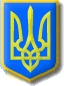 УКРАЇНАНетішинська міська рада Хмельницької області Р І Ш Е Н Н Я_________________сесії Нетішинської міської радиVІІI скликання__.__.2023					Нетішин 			№ ____/_____Про   організацію  Управлінням капітального  будівництва  виконавчого комітету  Нетішинської  міської ради будівельних робіт по об’єктах комунальної власностіВідповідно    до    статті  25, пункту  3  частини  4  статті  42  Закону  України «Про місцеве самоврядування  в  Україні»,  Закону  України  «Про  регулювання містобудівної  діяльності»,  Положення  про  Управління  капітального будівництва   виконавчого   комітету   Нетішинської   міської   ради, затвердженого   рішенням   восьмої   сесії   Нетішинської   міської   ради    VII   скликання   від   25   березня   2016   року   № 8/284   (у   редакції рішення   тридцять   дев’ятої   сесії   Нетішинської   міської   ради VІІ   скликання   від   02   березня   2018 року   № 39/2300),   та   з   метою ефективного   управління   будівництвом   об’єктів   комунальної   власності,   скорочення   його   термінів   та   своєчасного введення об’єктів   в  експлуатацію,  у  межах  функцій    органу    місцевого   самоврядування,   Нетішинська   міська   рада                       в и р і ш и л а:1. Зобов’язати   Управління   капітального   будівництва   виконавчого комітету   Нетішинської   міської   ради  вжити   заходи   щодо   організації  будівництва   об’єктів:1.1. Капітальний   ремонт   частини   будівлі   (система блискавкозахисту)  Нетішинської   загальноосвітньої   школи   І-ІІІ   ступенів № 1   по просп. Незалежності, 7 в   м.Нетішин Хмельницької області;1.2.  Улаштування    автоматизованої   системи   протипожежного захисту   в  частині   будівлі    Нетішинського навчально-виховного   комплексу   «Загальноосвітня   школа   І-ІІ   ступенів та ліцей» (протирадіаційне   укриття,  обліковий №86193)   по пров. Миру, 5,   м.Нетішин   Нетішинської МТГ   Шепетівського   району   Хмельницької  області;21.3. Улаштування   системи   блискавкозахисту   будівлі   Нетішинського  навчально-виховного   комплексу   «Загальноосвітня   школа І-ІІ   ступенів   та ліцей»  та   господарської   будівлі  по   пров. Миру, 5,  м.Нетішин   Нетішинської   МТГ   Шепетівського   району   Хмельницької  області;1.4.  Улаштування  автоматизованої   системи   протипожежного   захисту   в  частині будівлі   Нетішинської   загальноосвітньої    школи    І-ІІІ ступенів   №4   (протирадіаційне   укриття,   обліковий №86239)   по           вул. Енергетиків, 3,  м.Нетішин   Нетішинської МТГ   Шепетівського   району   Хмельницької  області;1.5.  Улаштування   системи   блискавкозахисту   будівлі   Нетішинської   загальноосвітньої   школи  І-ІІІ   ступенів № 4 по вул. Енергетиків, .Нетішин   Нетішинської МТГ   Шепетівського   району   Хмельницької  області;1.6. Улаштування  автоматизованої   системи   протипожежного   захисту захисної   споруди   цивільного захисту (протирадіаційне укриття,   обліковий № 86138)   по  вул. Будівельників, 3А, м.Нетішин   Нетішинської МТГ   Шепетівського   району   Хмельницької  області;1.7. Улаштування   автоматизованої   системи   протипожежного   захисту   приміщення   цивільного   захисту (протирадіаційне  укриття, обліковий   №84144)  по просп. Незалежності, 17А, м.Нетішин   Нетішинської МТГ   Шепетівського   району   Хмельницької  області;1.8. Улаштування   автоматизованої   системи   протипожежного   захисту приміщення   цивільного   захисту (протирадіаційне укриття,   обліковий №86156)  по   вул. Шевченка, 14А,  м.Нетішин   Нетішинської МТГ   Шепетівського   району   Хмельницької  області;1.9. Улаштування    автоматизованої   системи    протипожежного захисту   частини   будівлі   дошкільного   навчального   закладу   № 7  (ясла-садок)  «Оленка»   (протирадіаційне   укриття,   обліковий №86177)    по                     вул. Шевченка, .Нетішин   Нетішинської МТГ   Шепетівського   району   Хмельницької  області;1.10. Улаштування   автоматизованої   системи   протипожежного захисту   захисної   споруди   цивільного   захисту (протирадіаційне укриття,   обліковий №86192)  по пров. Миру, 12А, м.Нетішин   Нетішинської МТГ   Шепетівського   району   Хмельницької  області;1.11. Улаштування   автоматизованої   системи   протипожежного захисту   частини   будівлі   дошкільного   навчального   закладу   № 9   (ясла-садок)   «Пролісок»   (протирадіаційне   укриття, обліковий №86242) по вул. Лісова, .Нетішин   Нетішинської МТГ   Шепетівського   району   Хмельницької  області.2. Зобов’язати   Управління   капітального   будівництва   виконавчого комітету   Нетішинської   міської   ради укласти договори сервітуту на користування:32.1. будівлею   Нетішинської    загальноосвітньої    школи   І-ІІІ   ступенів  № 1 по просп. Незалежності, 7 в   м.Нетішин  Нетішинської МТГ   Шепетівського   району   Хмельницької  області та провести  його  державну  реєстрацію;2.2. будівлею  Нетішинського навчально-виховного комплексу   «Загальноосвітня школа І-ІІ ступенів та ліцей»  по пров. Миру, 5,   м.Нетішин   Нетішинської МТГ   Шепетівського   району   Хмельницької  області, та провести  його  державну  реєстрацію;2.3. будівлею  Нетішинської  загальноосвітньої школи  І-ІІІ ступенів № 4 по вул. Енергетиків, 3,  м.Нетішин   Нетішинської МТГ   Шепетівського   району   Хмельницької  області, та провести  його  державну  реєстрацію;2.4. захисною спорудою цивільного захисту по вул. Будівельників, 3А, м.Нетішин   Нетішинської МТГ   Шепетівського   району   Хмельницької  області та провести  його  державну  реєстрацію;2.5. приміщенням цивільного захисту по просп. Незалежності, 17А, м.Нетішин   Нетішинської МТГ   Шепетівського   району   Хмельницької  області та провести  його  державну  реєстрацію;2.6. приміщенням цивільного захисту по вул. Шевченка, 14А, м.Нетішин   Нетішинської МТГ   Шепетівського   району   Хмельницької  області та провести  його  державну  реєстрацію;2.7. будівлею дошкільного навчального закладу № 7 (ясла-садок) «Оленка» по вул. Шевченка, .Нетішин   Нетішинської МТГ   Шепетівського   району   Хмельницької  області та провести  його  державну  реєстрацію;2.8. захисною спорудою цивільного захисту  по пров. Миру, 12А, м.Нетішин   Нетішинської МТГ   Шепетівського   району   Хмельницької  області та провести  його  державну  реєстрацію;2.9. будівлею   дошкільного   навчального   закладу   № 9   (ясла-садок)   «Пролісок»  по  вул. Лісова, .Нетішин   Нетішинської МТГ   Шепетівського   району   Хмельницької  області та провести  його  державну  реєстрацію.3. Надати згоду на укладення договору суперфіцію терміном на 2 роки між Нетішинською міською радою, Управлінням капітального будівництва виконавчого комітету Нетішинської міської ради та:3.1. Нетішинською гімназією «Енергія» Нетішинської міської ради Шепетівського району Хмельницької області на земельну ділянку площею , кадастровий номер 6810500000:02:006:0293 (03.02 Для будівництва та обслуговування будівель закладів освіти), яка перебуває у постійному користуванні Нетішинської  гімназії «Енергія» Нетішинської міської ради Шепетівського району Хмельницької області, для виконання будівельних робіт (капітальний ремонт, нове будівництво, реконструкція, реставрація) на об’єктах нерухомого майна (будівлі та споруди, лінійні об’єкти інженерно-транспортної інфраструктури, тощо), що знаходяться на земельній ділянці;43.2. Закладом  дошкільної освіти № 4 «Вогник» Нетішинської міської ради на земельну ділянку площею , кадастровий номер 6810500000:02:005:0452  (03.02 Для будівництва та обслуговування будівель закладів освіти), яка перебуває у постійному користуванні Закладу  дошкільної освіти №4 «Вогник» Нетішинської міської ради, для виконання будівельних робіт (капітальний ремонт, нове будівництво, реконструкція, реставрація) на об’єктах нерухомого майна (будівлі та споруди, лінійні об’єкти інженерно-транспортної інфраструктури, тощо), що знаходяться на земельній ділянці;3.3. Закладом  дошкільної  освіти  № 5  «Пізнайко»  Нетішинської міської ради на земельну ділянку площею , кадастровий номер 6810500000:02:006:0186  (03.02 Для будівництва та обслуговування будівель закладів освіти), яка перебуває у постійному користуванні Закладу  дошкільної освіти №5 «Пізнайко» Нетішинської міської ради, для виконання будівельних робіт (капітальний ремонт, нове будівництво, реконструкція, реставрація) на об’єктах нерухомого майна (будівлі та споруди, лінійні об’єкти інженерно-транспортної інфраструктури, тощо), що знаходяться на земельній ділянці;3.4. Закладом  дошкільної  освіти  № 6  «Веселка»  Нетішинської міської ради на земельну ділянку площею 1,1145  га, кадастровий номер 6810500000:02:006:0185  (03.02 Для будівництва та обслуговування будівель закладів освіти), яка перебуває у постійному користуванні Закладу  дошкільної освіти №6 «Веселка» Нетішинської міської ради, для виконання будівельних робіт (капітальний ремонт, нове будівництво, реконструкція, реставрація) на об’єктах нерухомого майна (будівлі та споруди, лінійні об’єкти інженерно-транспортної інфраструктури, тощо), що знаходяться на земельній ділянці;3.5. Закладом  дошкільної  освіти  № 7  «Оленка»  Нетішинської міської ради на земельну ділянку площею 1,1129  га, кадастровий номер 6810500000:02:006:0187  (03.02 Для будівництва та обслуговування будівель закладів освіти), яка перебуває у постійному користуванні Закладу  дошкільної освіти №7 «Оленка» Нетішинської міської ради, для виконання будівельних робіт (капітальний ремонт, нове будівництво, реконструкція, реставрація) на об’єктах нерухомого майна (будівлі та споруди, лінійні об’єкти інженерно-транспортної інфраструктури, тощо), що знаходяться на земельній ділянці;3.6. Закладом  дошкільної  освіти  № 9  «Пролісок»  Нетішинської міської ради на земельну ділянку площею 1,1625  га, кадастровий номер 6810500000:02:004:0501  (03.02 Для будівництва та обслуговування будівель закладів освіти), яка перебуває у постійному користуванні Закладу  дошкільної освіти №9 «Пролісок» Нетішинської міської ради, для виконання будівельних робіт (капітальний ремонт, нове будівництво, реконструкція, реставрація) на об’єктах нерухомого майна (будівлі та споруди, лінійні об’єкти інженерно-транспортної інфраструктури, тощо), що знаходяться на земельній ділянці.4. Не встановлювати плату за користування земельною ділянкою.5.  Зобов’язати   Управління   капітального   будівництва   виконавчого комітету   Нетішинської   міської   ради:55.1. протягом місяця з дня прийняття рішення укласти договори  суперфіцію на земельні ділянки, вказані в пункті 3 рішення, та провести їх державну реєстрацію у встановленому законом порядку;5.2. передати   завершені  будівництвом об’єкти,  визначені  в пункті 1, а   також  документацію визначеним Виконавчим комітетом Нетішинської міської ради балансоутримувачам.6. Зобов’язати балансоутримувачів будівель, визначених в пункті 1:6.1. передати Управлінню капітального будівництва виконавчого комітету Нетішинської міської ради всю наявну документацію, зокрема, документи які засвідчують права замовника, проєктну документацію, договірну, фінансову документацію, документацію пов’язану з проведенням процедур закупівель, обладнання та матеріали, що придбані для будівництва (комплектації) об’єкта, іншу інформацію, яка є важливою для об’єкта будівництва;6.2. забезпечити при необхідності об’єкт будівництва під час виконання робіт водою, теплоенергією, електроенергією від діючих систем, мереж і установок.7. У разі необхідності можливе коригування назви об’єкта при виконанні проєктних робіт.8. Управлінню капітального будівництва виконавчого комітету Нетішинської міської ради забезпечити цілодобовий доступ до існуючих на території ділянки інженерних мереж для їх ремонту та обслуговування.9. Контроль за виконанням цього рішення покласти на постійну комісію Нетішинської міської ради VІІІ скликання з питань містобудування, архітектура, будівництва, благоустрою, регулювання земельних відносин та екології (Олег Петрук) та першого заступника міського голови Олену Хоменко.Міський голова							Олександр СУПРУНЮК